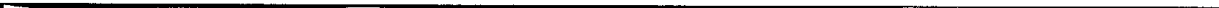 	Hhst.	Hj. 20	1)	Übersicht-Nr.: 	des   (anweisende Behörde)	Kassenanordnung vom     Einfacher Verwendungsnachweis 2)- Zwischennachweis 2) -über die mit Zuwendungsbescheid des  Regierungspräsidiums Darmstadtvom:       Az.:        	bewilligte Zuwendung:Empfänger:       Betrag und Art der Förderung - nicht rückzahlbar2) -		Darlehen	EUR		Schuldendiensthilfe	EUR		Zuschuss	EUR		Zuweisung	EURZweck der Zuwendung:	davon bis jetzt erhalten:	EURZuwendungsart2)	Projektförderung / institutionelle FörderungFinanzierungsart2)	Anteilfinanzierung / Fehlbedarfsfinanzierung / Festbetragsfinanzierung / VollfinanzierungA. Sachbericht(entfällt beim Zwischennachweis)Darstellung der durchgeführten Arbeiten oder Aufgaben, ihres Erfolgs und ihrer Auswirkungen. Die gesamte geförderte Tätigkeit oder Maßnahme sowie die gesamten Ausgaben und deren Deckung sind darzulegen. Tätigkeits- oder Geschäftsberichte und dergl. sowie Berichte etwa beteiligter technischer Dienststellen sind beiden Ausfertigungen des Verwendungsnachweises beizufügen.1)	Nicht vom Zuwendungsempfänger auszufüllen.2)	Nichtzutreffendes ist zu streichen.6.42OFD, 9.02B. Zahlenmäßige Nachweisung der Einnahmen und Ausgaben in summarischer Gliederung3)3)		Die Einnahmen und Ausgaben sind nach dem Finanzierungs-, Haushalts-, Wirtschafts- oder Kontenplan summarisch zu gliedern.B. Zahlenmäßige Nachweisung der Einnahmen und Ausgaben in summarischer Gliederung3)4)  Belege, Angebote, Verträge usw. sind, wenn nichts anderes bestimmt ist, dem Verwendungsnachweis nicht beizufügen, sondern für eine spätere Prüfung bereitzuhalten.Abschluss am 	5)	EURBestand aus dem Vorjahr	     Einnahmen	     verfügbare Mittel 	     ab Summe der Ausgaben	     Bestand	     	6)Hiermit wird bestätigt, dass die Ausgaben notwendig waren, dass wirtschaftlich und sparsam verfahren worden ist und die Angaben mit den Büchern und Belegen übereinstimmen.                                 (Ort, Datum)                    (Rechtsverbindliche Unterschrift des Zuwendungsempfängers)Unterhält der Zuwendungsempfänger eine eigene Prüfungseinrichtung, ist folgende Bescheinigung von dieser zu erteilen.Die Übereinstimmung mit den Büchern wird hiermit bescheinigt.Die Prüfung führte zu folgenden - keinen - Beanstandungen2)(Ort, Datum)5)	Der Abschluss ist insbesonders beim Zwischennachweis nach dem Stand am 31.12. des abgelaufenen Jahres zu erstellen.6)	Falls bei Bewilligung gefordert, ist der Vermögens- und Schuldenstand auf besonderem Blatt nachzuweisen.Haushaltsstelle/Konto-Nr. n.d. Finanzierungs-,Einnahmen Ausgaben Haushalts-ZweckbestimmungEUREUR ggf. ErläuterungenWirtschafts- oderKostenplan4)  12345zu übertragen:Haushaltsstelle/Konto-Nr. n.d. Finanzierungs-,Einnahmen Ausgaben Haushalts-ZweckbestimmungEUREUR ggf. ErläuterungenWirtschafts- oderKostenplan4)  12345Übertrag:Summe: